Dzień Edukacji Narodowej10 października obchodziliśmy w naszej szkole Dzień Edukacji Narodowej. Uczniowie i pracownicy szkoły zebrali się w auli, by wspólnie świętować. Apel rozpoczęto od złożenia życzeń nauczycielom i pracownikom szkoły. Pani dyrektor Elżbieta Kłosowska–Hilscher podziękowała wszystkim pracownikom szkoły za pracę i trud włożony w rozwój placówki oraz wręczyła nagrody, które otrzymali p. Magdalena Piekarska, p. Ewa Mieczkowska–Szczekot, p. Aurelia Kasprzak, p. Arleta Marchlewska, p. Dorota Stachowiak, p. Marzena Rajmann, p. Małgorzata Krawczak, p. Lilianna  Szudy i p. Michał Kotyński. Starosta Powiatu Nakielskiego nagrodził również p. Elżbietę Kłosowską–Hilscher i p. Lidię Leciejewską. Medale Komisji Edukacji Narodowej otrzymali p. Agnieszka Kobierowska i p. Jarosław Kobusiński.Z okazji dnia KEN samorząd uczniowski przygotował plebiscyt, w którym uczniowie głosowali na swoich nauczycieli w różnych kategoriach np. „Królowa stylu”, „Człowiek zagadka”, „Mistrz ciętej riposty”, „Suchy suchar”, „Złota piła” czy  Złote usta”. Jak co roku plebiscyt wzbudził wiele emocji wśród uczniów.   Wszystkim zwycięzcom serdecznie gratulujemy!Uroczystość uświetnił program artystyczny przygotowany przez klasę I b wraz z p.  Jolantą Muzalewską oraz członków Teatru Meandry pod opieką p. Arletty Jagodzińskiej. Nad całością uroczystości czuwała opiekun Samorządu Uczniowskiego p. Ewelina Kapsa. To był radosny, pełen śmiechu dzień w liceum.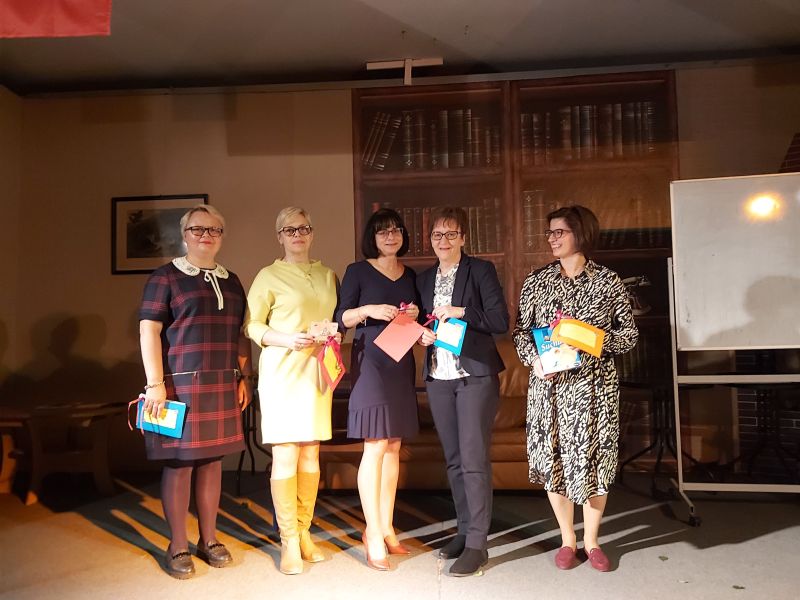 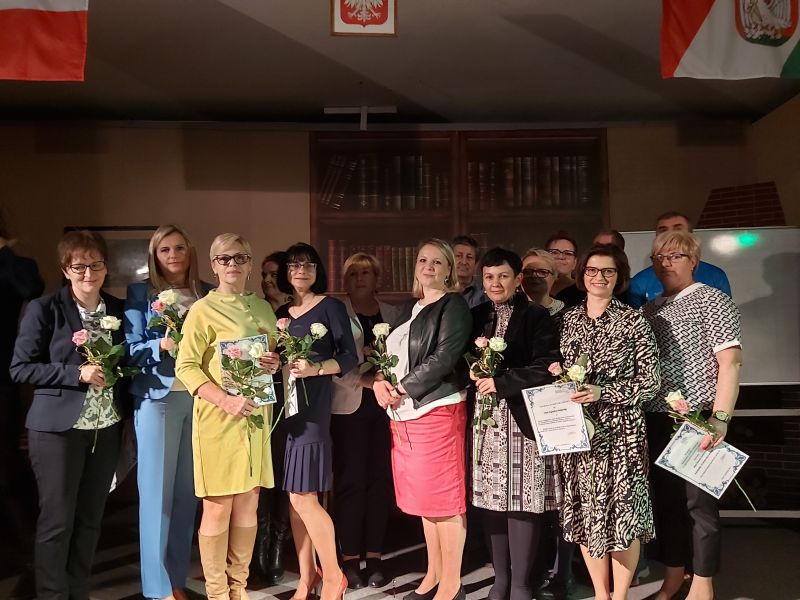 